5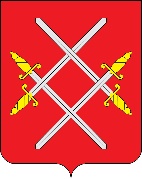 АДМИНИСТРАЦИЯ РУЗСКОГО ГОРОДСКОГО ОКРУГАМОАДМИНИСТРАЦИЯ РУЗСКОГО ГОРОДСКОГО ОКРУГАМОСКОВСКОЙ ОБЛАСТИРАСПОРЯЖЕНИЕ от _________________________ №___________ВСКОЙ Об утверждении перечня правовых актов и их отдельных частей, содержащих обязательные требования, соблюдение которых оценивается при проведении мероприятий по контролю при осуществлении муниципального контроля в сфере благоустройства на территории Рузского городского округа Московской областиВ соответствии с Федеральным законом от 31.07.2020 № 248-ФЗ «О государственном контроле (надзоре) и муниципальном контроле в Российской Федерации» и в целях реализации пункта 2.1 целевой модели «Осуществление контрольно-надзорной деятельности в субъектах Российской Федерации», утвержденной распоряжением Правительства Российской Федерации от 31.01.2017 № 147–р, руководствуясь Уставом Рузского городского округа Московской области:           1. Утвердить перечень правовых актов и их отдельных частей, содержащих обязательные требования, соблюдение которых оценивается при проведении мероприятий по контролю при осуществлении муниципального контроля в сфере благоустройства на территории Рузского городского округа Московской области (далее – перечень актов)(прилагается).          2. Возложить на главного специалиста отдела благоустройства управления дорожной деятельности и благоустройства Администрации Рузского городского округа ведение (актуализацию) перечня актов.          3. Опубликовать настоящее распоряжение в официальном периодическом печатном издании, распространяемом в Рузском городском округе, и разместить на официальном сайте Администрации Рузского городского округа в сети «Интернет».           4. Контроль за исполнением настоящего распоряжения возложить на Заместителя Главы Администрации Рузского городского округа Московской области Кобелева С.В.Глава городского округа                                                               Н.Н. ПархоменкоПроект представил:Заведующий отделом административного контроля Муниципального бюджетного учреждения Рузского городского округа «Центр по обеспечению деятельности органов местного самоуправления Рузского городского округа»                                         А.Н. Омельченко«___» _________2023 г.Проект согласовали:Первый заместитель Главы АдминистрацииРузского городского округа                                                                       В.Ю. Пархоменко«___» _________ 2023 г.   Заместитель Главы АдминистрацииРузского городского округа                                                                             С.А. Стаканов  «___» ________2023 г.Заместителя Главы АдминистрацииРузского городского округа                                                                              С. В. Кобелев  «___» ______ __2023 г.Начальник правового управления Администрации Рузского городского округа                                            Ю.Ю. Доренкова «_   »_______   __2023 г.исполнитель:Главный специалист отдела благоустройства управления дорожной деятельности и благоустройства Администрации Рузского городского округа	  	     К.А. КотовПриложениек распоряжению Администрации Рузского городского округа от __________ № _____Перечень правовых актов и их отдельных частей, содержащих обязательные требования, соблюдение которых оценивается при проведении мероприятий по контролю при осуществлении муниципального контроля в сфере благоустройства на территории Рузского городского округа Московской областиРаздел I. Международные договоры Российской Федерации и акты органов Евразийского экономического союзаРаздел II. Федеральные законыРаздел III. Указы Президента Российской Федерации, постановления                   и распоряжения Правительства Российской ФедерацииРаздел IV. Нормативные правовые акты федеральных органов исполнительной власти и нормативные документы федеральных органов исполнительной властиРаздел V. Нормативные правовые акты органов государственной власти СССР и РСФСР, нормативные правовые акты органов исполнительной власти СССР         и РСФСРРаздел VI. Законы и иные нормативные правовые акты субъектов Российской Федерации**Раздел VII. Иные нормативные документы, обязательность соблюдения которых установлена законодательством Российской Федерации-------------------------------* Структурные единицы акта указываются в случае содержания в одном акте обязательных требований, соблюдение которых оценивается при осуществлении нескольких видов государственного контроля (надзора). В иных случаях указание на структурные единицы акта может в Перечень актов не включаться.** Раздел VI формируется при составлении Перечня актов, содержащих обязательные требования, региональными органами государственного контроля (надзора).№ п/пНаименование и реквизиты актаКраткое описание круга лиц и (или) перечня объектов, в отношении которых устанавливаются обязательные требованияУказание на структурные единицы акта, соблюдение которых оценивается при проведении мероприятий по контролю*не применяютсяне применяютсяне применяютсяне применяются№ п/п Наименование и реквизиты актаКраткое описание круга лиц и (или) перечня объектов, в отношении которых устанавливаются обязательные требованияУказание на структурные единицы акта, соблюдение которых оценивается при проведении мероприятий по контролю*не применяютсяне применяютсяне применяютсяне применяются№ п/п Наименование документа (обозначение)Сведения об утвержденииКраткое описание круга лиц и (или) перечня объектов, в отношении которых устанавливаются обязательные требованияУказание на структурные единицы акта, соблюдение которых оценивается при проведении мероприятий по контролю*не применяютсяне применяютсяне применяютсяне применяютсяне применяются№ п/п Наименование документа (обозначение)Сведения об утвержденииКраткое описание круга лиц и (или) перечня объектов, в отношении которых устанавливаются обязательные требованияУказание на структурные единицы акта, соблюдение которых оценивается при проведении мероприятий по контролю*не применяютсяне применяютсяне применяютсяне применяютсяне применяются№ п/п Наименование документа (обозначение)Сведения об утвержденииКраткое описание круга лиц и (или) перечня объектов, в отношении которых устанавливаются обязательные требованияУказание на структурные единицы акта, соблюдение которых оценивается при проведении мероприятий по контролю*Подраздел 1. Нормативные правовые акты органов государственной власти СССР и РСФСРПодраздел 1. Нормативные правовые акты органов государственной власти СССР и РСФСРПодраздел 1. Нормативные правовые акты органов государственной власти СССР и РСФСРПодраздел 1. Нормативные правовые акты органов государственной власти СССР и РСФСРПодраздел 1. Нормативные правовые акты органов государственной власти СССР и РСФСРне применяютсяне применяютсяне применяютсяне применяютсяне применяютсяПодраздел 2. Нормативные правовые акты органов исполнительной власти СССР и РСФСР (до 1 июля 2017 г.)Подраздел 2. Нормативные правовые акты органов исполнительной власти СССР и РСФСР (до 1 июля 2017 г.)Подраздел 2. Нормативные правовые акты органов исполнительной власти СССР и РСФСР (до 1 июля 2017 г.)Подраздел 2. Нормативные правовые акты органов исполнительной власти СССР и РСФСР (до 1 июля 2017 г.)Подраздел 2. Нормативные правовые акты органов исполнительной власти СССР и РСФСР (до 1 июля 2017 г.)не применяютсяне применяютсяне применяютсяне применяютсяне применяются№ п/п Наименование документа (обозначение) и его реквизитыКраткое описание круга лиц и (или) перечня объектов, в отношении которых устанавливаются обязательные требованияУказание на структурные единицы акта, соблюдение которых оценивается при проведении мероприятий по контролю*1Решение Совета депутатов Рузского городского округа Московской области от 25.03.2020 №457/49           «Об утверждении правил благоустройства на территории Рузского городского округа Московской области»https://ruzaregion.ru/files/sovet_deputatov/resheniya/457.49_pravila_blagoustrojstva.pdf юридические лица, их руководители и иные должностные лица, индивидуальные предприниматели,  гражданеВ полном объеме№ п/п Наименование документа (обозначение)Сведения об утвержденииКраткое описание круга лиц и (или) перечня объектов, в отношении которых устанавливаются обязательные требованияУказание на структурные единицы акта, соблюдение которых оценивается при проведении мероприятий по контролю*не применяютсяне применяютсяне применяютсяне применяютсяне применяются